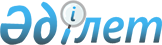 О мерах по реализации Закона Республики Казахстан от 3 июля 2020 года "О внесении изменений и дополнений в некоторые законодательные акты Республики Казахстан по вопросам ипотечных займов в иностранной валюте, совершенствования регулирования субъектов рынка платежных услуг, всеобщего декларирования и восстановления экономического роста"Распоряжение Премьер-Министра Республики Казахстан от 16 сентября 2020 года № 122-р
      1. Утвердить прилагаемый перечень правовых актов, принятие которых необходимо в целях реализации Закона Республики Казахстан от 3 июля 2020 года "О внесении изменений и дополнений в некоторые законодательные акты Республики Казахстан по вопросам ипотечных займов в иностранной валюте, совершенствования регулирования субъектов рынка платежных услуг, всеобщего декларирования и восстановления экономического роста" (далее – перечень).
      2. Государственным органам Республики Казахстан:
      1) разработать и в установленном порядке внести на утверждение в Правительство Республики Казахстан проекты правовых актов согласно перечню;
      2) принять соответствующие ведомственные правовые акты согласно перечню и проинформировать Национальный Банк Республики Казахстан о принятых мерах. 
      3. Национальному Банку Республики Казахстан (по согласованию) обобщить представленную информацию и не позднее месячного срока со дня принятия правовых актов проинформировать Правительство Республики Казахстан о принятых мерах. Перечень
правовых актов, принятие которых необходимо в целях реализации Закона Республики Казахстан от 3 июля 2020 года "О внесении изменений и дополнений в некоторые законодательные акты Республики Казахстан по вопросам ипотечных займов в иностранной валюте, совершенствования регулирования субъектов рынка платежных услуг, всеобщего декларирования и восстановления экономического роста" 
      Примечание: расшифровка аббревиатур:
      МФ – Министерство финансов Республики Казахстан
      МНЭ – Министерство национальной экономики Республики Казахстан
      МЦРИАП – Министерство цифрового развития, инноваций и аэрокосмической промышленности Республики Казахстан
      АРРФР – Агентство Республики Казахстан по регулированию и развитию финансового рынка
      НБ – Национальный Банк Республики Казахстан
					© 2012. РГП на ПХВ «Институт законодательства и правовой информации Республики Казахстан» Министерства юстиции Республики Казахстан
				
      Премьер-Министр 

А. Мамин
Утвержден
распоряжением Премьер-Министра
Республики Казахстан
от 16 сентября 2020 года № 122-р
№ п/п

Наименование правового акта

Форма правового акта

Государственный орган, ответственный за исполнение

Срок исполне-ния

Лицо ответственное за качественную, своевременную разработку и внесение правового акта

1

2

3

4

5

6

1.
О внесении изменений в постановление Правительства Республики Казахстан от 15 июня 2009 года № 906 "Об утверждении Правил определения лимита правительственного долга и долга местного исполнительного органа, лимитов предоставления государственных гарантий и поручительств государства"
постановление Правительства Республики Казахстан 
МНЭ 
август 2020 года 
Иргалиев А.А.
2.
О внесении изменений в постановление Правительства Республики Казахстан от 2 октября 2009 года № 1520 "Об утверждении Правил выпуска ценных бумаг для обращения на внутреннем рынке местным исполнительным органом области, города республиканского значения, столицы"
постановление Правительства Республики Казахстан 
МФ 
сентябрь 2020 года
Бекетаев Р.Б. 
3.
О внесении изменений в приказ Министра финансов Республики Казахстан от 4 декабря 2014 года № 540 "Об утверждении Правил исполнения бюджета и его кассового обслуживания"
приказ МФ
МФ 
сентябрь 2020 года 
Бекетаев Р.Б. 
4.
О внесении изменений и дополнений в постановление Правления Национального Банка Республики Казахстан от 31 августа 2016 года № 202 "Об утверждении Правил выпуска, использования и погашения электронных денег, а также требований к эмитентам электронных денег и системам электронных денег на территории Республики Казахстан"
постановление Правления НБ 
НБ (по согласованию)
сентябрь 2020 года 
Биртанов Е.А.
5.
О внесении изменений и дополнений в постановление Правления Национального Банка Республики Казахстан от 31 августа 2016 года № 215 "Об утверждении Правил организации деятельности платежных организаций"
постановление Правления НБ
НБ (по согласованию), МЦРИАП
сентябрь

2020 года 
Биртанов Е.А.

 
6.
О внесении изменений в постановление Правления Национального Банка Республики Казахстан от 31 августа 2016 года № 221 "Об утверждении Правил ведения реестра платежных систем"
постановление Правления НБ
НБ (по согласованию)
сентябрь 2020 года 
Биртанов Е.А.
7.
О внесении дополнения в постановление Правления Национального Банка Республики Казахстан от 31 августа 2016 года № 222 "Об утверждении показателей критериев значимых платежных систем"
постановление Правления НБ
НБ (по согласованию)
сентябрь 2020 года 
Биртанов Е.А.
8. 
О внесении изменений в постановление Правления Национального Банка Республики Казахстан от 24 декабря 2012 года № 385 "Об установлении минимального рейтинга для юридических лиц и стран, необходимость наличия которого требуется в соответствии с законодательством Республики Казахстан, регулирующим деятельность финансовых организаций, перечня рейтинговых агентств, присваивающих данный рейтинг"
постановление

Правления АРРФР
АРРФР (по согласованию)
сентябрь 2020 года
Абдрахманов Н.А.
9.
О внесении изменений в постановление Правления Национального Банка Республики Казахстан от 28 января 2017 года № 24 "Об утверждении Правил выдачи банку и (или) банковскому холдингу разрешения на создание или приобретение дочерней организации, на создание или приобретение банком дочерней организации, приобретающей сомнительные и безнадежные активы родительского банка, на значительное участие банка и (или) банковского холдинга в капитале организаций, а также отзыва разрешения на создание, приобретение банком и (или) банковским холдингом дочерней организации, значительное участие банка и (или) банковского холдинга в капитале организаций"
постановление

Правления АРРФР
АРРФР (по согласованию)
сентябрь 2020 года
Смоляков О.А.
10.
Об установлении минимального размера уставного капитала платежной организации
постановление Правления НБ
НБ (по согласованию)
октябрь 2020 года 
Биртанов Е.А.
11.
Об утверждении Правил лицензирования микрофинансовой деятельности 
постановление

Правления АРРФР
АРРФР (по согласованию), МНЭ, МЦРИАП
ноябрь 2020 года
Смоляков О.А.
12.
О внесении изменения в постановление Правления Национального Банка Республики Казахстан от 27 марта 2018 года № 62 "Об утверждении Правил осуществления классификации активов и условных обязательств по предоставленным микрокредитам, отнесения активов по предоставленным микрокредитам к сомнительным и безнадежным, а также создания провизий (резервов) против них"
постановление

Правления АРРФР
АРРФР (по согласованию), МФ

 
ноябрь 2020 года
Абдрахманов Н.А.
13.
Об утверждении предельных размеров сумм снятия субъектами предпринимательства наличных денег с банковских счетов, а также субъектов предпринимательства, на которых не распространяется требование по снятию наличных денег с банковских счетов
совместное постановление Правления НБ, приказ МНЭ
НБ (по согласованию), МНЭ

 
ноябрь

2020 года
Вагапов Д.В.

Мадиев Ж.Х.
14.
Об утверждении правил снятия субъектами предпринимательства наличных денег с банковских счетов
совместное постановление правлений НБ, АРРФР и приказ МФ
НБ (по согласованию), АРРФР (по согласованию), МФ
ноябрь 2020 года 
Вагапов Д.В.

Абдрахманов Н.А.

Баедилов К.Е.